	Klæbu IL 			og 		        			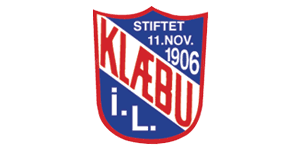 		Klubbens navn					Trenerens navnBakgrunn: Trenerengasjement i henhold til denne avtalen er å anse som ulønnet, frivillig/ideell virksomhet hvor treneren enten er tillitsvalgt eller har akseptert en oppnevning av klubbens styre. Denne avtalen er ikke underlagt norsk arbeidsmiljølovgivning.Avtalens varighet:Denne avtalen gjelder fra __________ til __________Dersom partene blir enige om å forlenge engasjementet, inngås en ny avtale.Trenerens oppgaver og ansvarsområder: Treneren skal i avtaleperioden trene følgende lag i klubben: ___________Hovedtrener har ansvaret for treningsopplegget med bistand fra trenere og assistenter fra trenergruppen på det respektive laget. Trenerens forpliktelser og rettigheter:Treneren er generelt underlagt klubbens fotballstyre. I sitt daglige virke er treneren underlagt en trenerkoordinator oppnevnt av fotballstyret. Til grunn for trening og kamper legges klubbens målsetninger og retningslinjer for fotballvirksomheten på det aktuelle alderstrinnet ut ifra klubbens sportsplan. Disse målsetninger og retningslinjer er å anse som en del av denne avtalen. Treneren er forpliktet til å sette seg inn i klubbens sportsplan, følge disse målsetninger og retningslinjer i sin gjennomføring av trening og kamper. Hovedtreneren er pliktig til å være med og fullføre trenerkurs, tilnærmet nivået de er trener for. Trener og assistenttrener anbefales å gjennomføre trenerkurs. Ved trening av aldersbestemte lag skal treneren og lagleder avholde møte med spillernes foreldre før sesongstart og ved sesongslutt. Treneren forplikter seg til å stille på klubbens trenerforum, klubbens egne arrangementer, aktivitetsturneringer og andre arrangementer i klubbens regi.Treneren skal være korrekt kledd med klubbens utstyr på trening og kamparena. Klubben sørger for bekledning. Størrelse genser: ___ Størrelse bukse: ____Alle trenere skal levere godkjent politiattest før denne avtalen kan signeres. Klubbens forpliktelser og rettigheter.Fotballstyret skal før trenervirksomheten starter, informere treneren om målsetninger og retningslinjer som gjelder for klubbens fotballaktivtet på det aktuelle aldersnivået, se klubbens sportsplan. Dersom ikke annet er avtalt skriftlig, er klubben ansvarlig for bl.a – å sørge for at laget blir påmeldt til seriespill, og at alle spillere er registrert og spilleberettigede. – at treneren har klær til bruk ved trening og kamper, (utstyrspakke barn) Dette fornyes ved normal slitasje, men må leveres tilbake til klubben hvis avtalen opphører før 15 mnd. Etter utlevering. – at lagene har nødvendig utstyr (minst 1 draktsett, baller, kjegler, førstehjelpsutstyr osv.) Avtalens opphør:Denne avtalen opphører ved utløp uten noen av partene trenger varsle opphøret. Alle eiendeler som tilhører den annen part, skal leveres tilbake senest ved avtaleutløp. Ved oppsigelse eller omforent opphør i avtaleperioden, skal eiendeler leveres tilbake dog utestående økonomiske fordringer gjøres opp senest dagen avtalen opphører.  		Sted/dato: ___________________________________________________________			___________________________Underskrift ansvarlig person i klubben			Underskrift trener Rolle:HovedtrenerTrenerAssistentPolitiattest utløper: